Паспорт инновационной программы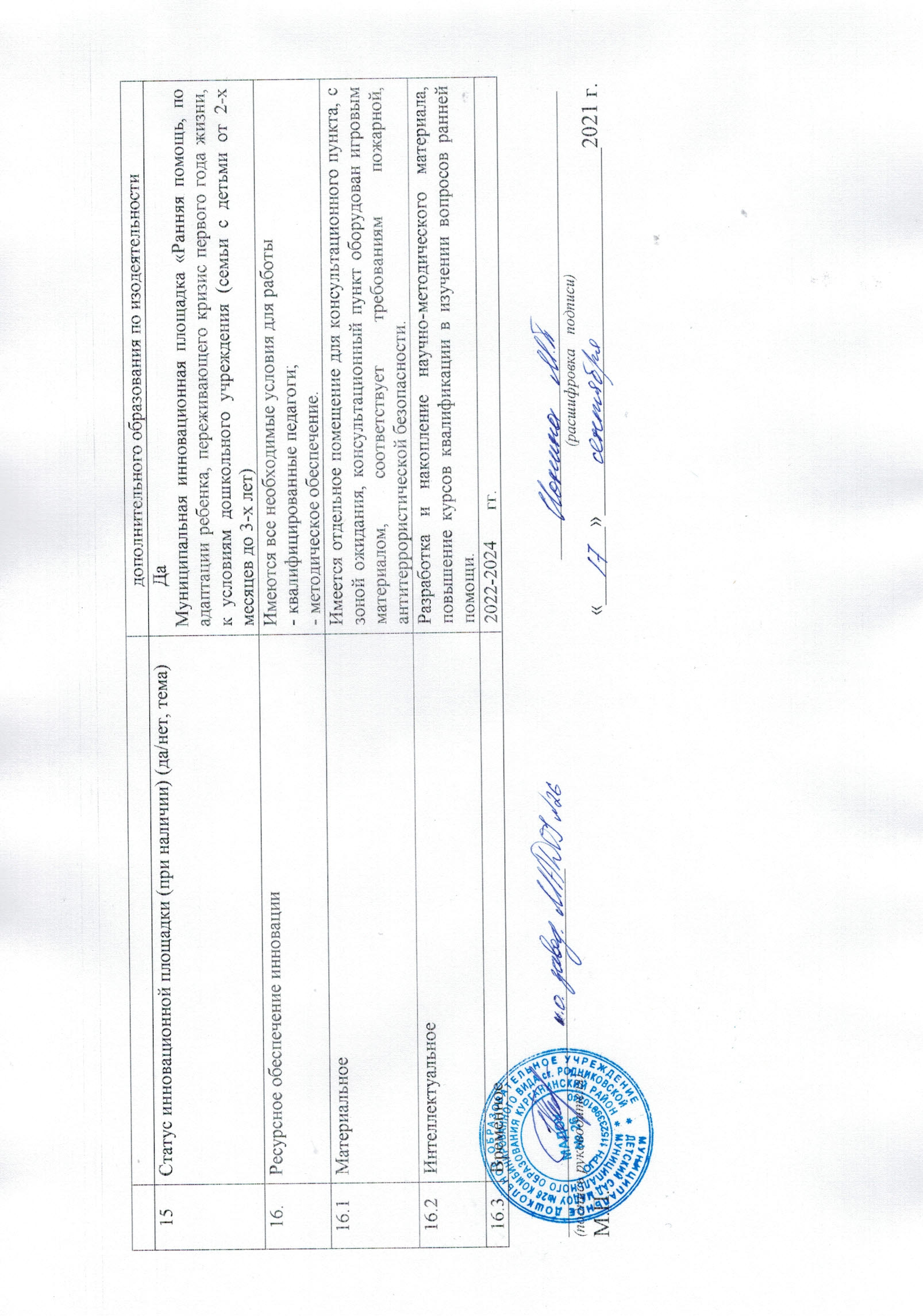 1.Наименование инновационного проекта (программы) (тема)«Ранняя помощь, по адаптации ребенка, переживающего кризис первого года жизни, к условиям дошкольного учреждения (семьи с детьми от 2 месяцев до 3-х лет)»2.Авторы представляемого опытаСтарший воспитатель МАДОУ № 26 Ионина Марина Павловна3.Научный руководитель (если есть). Научная степень, званиенет4.Цели внедрения инновационного проекта (программы)Целью программы является обеспечение качественной методической, психолого-педагогической, диагностической и консультативной помощи родителям (законным представителям), осуществляющим образование детей, не посещающих дошкольные образовательные учреждения, без взимания платы5.Задачи внедрения инновационного проекта (программы)охрана и укрепление физического и психологического здоровья детей, в том числе их эмоционального благополучия;развивать предметную деятельность, формировать познавательную активность детей, обучать их разным способам познания окружающей действительности;развивать элементарное эстетическое чувство ребенка  при ознакомлении его с фольклорным музыкальным материалом; оказание консультативной помощи родителям (законным представителям), воспитывающих детей дошкольного возраста, не посещающих ДОУ, по различным вопросам воспитания, обучения и развития ребенка от 2-х месяцев до 3-х лет, в том числе детей с ОВЗ;психолого-педагогическое просвещение родителей с учетом индивидуальных особенностей, возможностей и потребностей семей;способствовать повышению компетентности родителей в вопросах воспитания и развития ребенка, обучать родителей навыкам эффективного взаимодействия с ребенком младенческого и раннего возраста;содействие в социализации детей дошкольного возраста, не посещающих дошкольные образовательные учреждения;готовить и адаптировать ребенка к дальнейшему пребыванию в дошкольном учреждении в общеобразовательной группе.6.Основная идея (идеи) предлагаемого инновационного проекта (программы)Новой формой оказания помощи семье в воспитании и развитии
детей дошкольного возраста является консультативный пункт для родителей, созданный на базе нашего учреждения, в котором отношения родителей воспитанников и специалистов ДОУ строятся на основе сотрудничества и уважения к личности ребенка. Работа консультативного пункта способствует повышению удовлетворенности родителей воспитанников деятельностью ДОУ, поскольку они рассматриваются, как потребители муниципальной услуги, и отношения с ними строятся на принципах социального партнерства. Соответственно, консультативный пункт позволяет обеспечивать постоянное высокое качество в системе воспитания и развития детей дошкольного возраста.7.Нормативно-правовое обеспечение инновационного проекта (программы)- ФЗ от 29.12.2012 № 273-ФЗ «Об образовании в Российской Федерации». В частности, статья 64 пункт 3;- письмом Министерства образования и науки Российской Федерации от 15.11.2013 № НТ-1139/08 «Об организации получения образования в семейной форме»;- Конвенции о правах ребенка;- Конституции Российской Федерации статья 43;- ФЗ № 124-ФЗ "Об основных гарантиях прав ребенка в Российской Федерации" от 24.07.98;- поручение Президента России по итогам реализации Национальной стратегии действий в интересах детей 28 ноября 2017 года (№ Пр-2440 от 2 декабря 2017 года, пункт 3) предусматривается создание дополнительных мест в дошкольных учреждениях (яслях и ясельных группах), в целях достижения к 2021 году 100-процентной доступности дошкольного образования для детей в возрасте от двух месяцев до трёх лет.8.Обоснование его/её значимости для развития системы образования Краснодарского краяПерспектива дальнейшего развития инновационной программы: опыт деятельности МАДОУ 26  по данному проекту может быть рекомендован для работы в других дошкольных образовательных учреждениях муниципалитета и края.9.Новизна (инновационность)Консультационный пункт призван оказать психолого-педагогическую помощь родителям, у которых нет возможности регулярно общаться с педагогами, психологами и другими специалистами, работающими в ДОУ, а следовательно, помочь гармоничному развитию детей, не посещающих детский сад (в том числе детей с ОВЗ).10.Практическая значимостьВ ДОУ созданы необходимые условия для организации совместных мероприятий с родителями, проведения индивидуальных консультаций по их запросам: оборудованное помещение консультационного пункта, кабинет учителя дефектолога, музыкальный и физкультурный зал, кабинеты для индивидуальных занятий с педагогом-психологом (комната релаксации), учителем логопедом, методический кабинет, обеспеченный литературой, пособиями, играми. 11.Механизм реализации инновацииРазвитие диалогических отношений «педагог-семья» – одна из важных задач модернизации социально-педагогической практики взаимодействия общественного и семейного воспитания11.1I этап:Аналитико-прогностический: анализ имеющихся ресурсов, разработка комплекса новшеств, связанных с реализацией целей программы11.1.1СрокиСентябрь 2022 – март 202311.1.2ЗадачиОрганизация процесса разработки программы. Определение цели и задач программы11.1.3Полученный результат- сформирована рабочая группа педагогов по разработке программы;- разработка положений и нормативных документов;11.2II этап:Деятельностный, внедрение новшеств11.2.1СрокиФевраль 2023 - март 2023 год11.2.2ЗадачиРазработка и накопление научно-методического материала, его применение на практике, апробация
новых технологий и внедрение практического опыта, который представлен различными формами взаимодействия с родителями.11.2.3Полученный результатВзаимодействие с родителями детей, не посещающих ДОУ. Создание банка методических и консультационных материалов по вопросам воспитания и развития ребенка в
семье. Создание библиотеки дидактических игр. Составление навигатора предоставления услуг. Сотрудничество с сопредельными структурами такими как МАОУ СОШ № 14 ст. Родниковской, ЦРБ ст. Родниковской. ПМПК г. Курганинска (филиал), органы опеки г. Курганинска, ведение сайта консультационного пункта, использование для консультаций родителей разнообразных онлайн платформ (ZOOM, YouTube. Instagram и т.д.).11.3III этап:Итоговый, рефлексивный, оценка результатов, полученных в ходе реализации программы11.3.1СрокиАпрель-2023 – май 202411.3.2ЗадачиИтоговая аналитическая диагностика. Анкетирование родителей «Удовлетворенность полученными услугами». Положительные отзывы в интернет пространстве (сайт учреждения, соц. сети).11.3.4IVэтап:Краевое сетевое взаимодействие в рамках проекта «Лидеры сетевого взаимодействия» по теме проекта «Ранняя помощь, по адаптации ребенка, переживающего кризис первого года жизни, к условиям дошкольного учреждения (семьи с детьми от 2 месяцев до 3-х лет)»  11.3.5СрокиСентябрь-июнь 2024г.11.3.6ЗадачиОбобщение и распространение инновационного опыта среди территориальных методических служб края11.3.7Конечный результатВостребованность услуг консультационного пункта. Оказание квалифицированной помощи в консультационном пункте, максимальный охват смей, не посещающих дошкольное учреждение. Открытие школы молодых родителей для семей желающих усыновить ребенка. Распространение своего опыта среди других дошкольных организаций края.12.Перспективы развития инновацииПерспектива дальнейшего развития инновационной программы: опыт деятельности МАДОУ 26  по данному проекту может быть рекомендован для работы в других дошкольных образовательных учреждениях муниципалитета и края.13.Предложения по распространению и внедрению инновационного проекта/программы в практику образовательных организаций краяБанк передового педагогического опыта. Включение каждого педагога в непрерывную педагогическую деятельность в рамках инновационного образовательного пространства, способного объединить педагогические сообщества.Выпуск методической литературы. Открытие школы «Молодого родителя» для родителей желающих усыновить (удочерить) детей. Создание образовательной онлайн платформы для педагогических сообществ.14Перечень научных и (или) учебно-методических разработок по теме инновационной деятельности"Наблюдение воспитателя за развитием детей раннего возраста" автор педагог-психолог Громова Н.Н. педагог-психолог.«Адаптация детей раннего возраста к условиям дошкольного образовательного учреждения» автор Жих И.С. учитель-логопед.«Развитие творчества у детей дома» пособие для родителей детей младшего раннего возраста автор педагог дополнительного образования Мешечкова И.В. педагог дополнительного образования по изодеятельности.«Цветные ладошки» развитие художественно-творчески способностей детей раннего возраста автор Мешечкова И.В. педагог дополнительного образования по изодеятельности.  «Игротека» пособие для работы с детьми раннего возраста от 2-х месяцев до 3-х лет, Громова Н.Н. педагог-психолог.«Этапы двигательного развития детей на первом году жизни» предназначено для работы с детьми раннего возраста, Галкина Е.С. физинструктор.Сборник консультаций «Развитие изодеятельности детей в семье» пособие для родителей, педагогов, педагогов дополнительного образования Киселева Е.В. педагог 